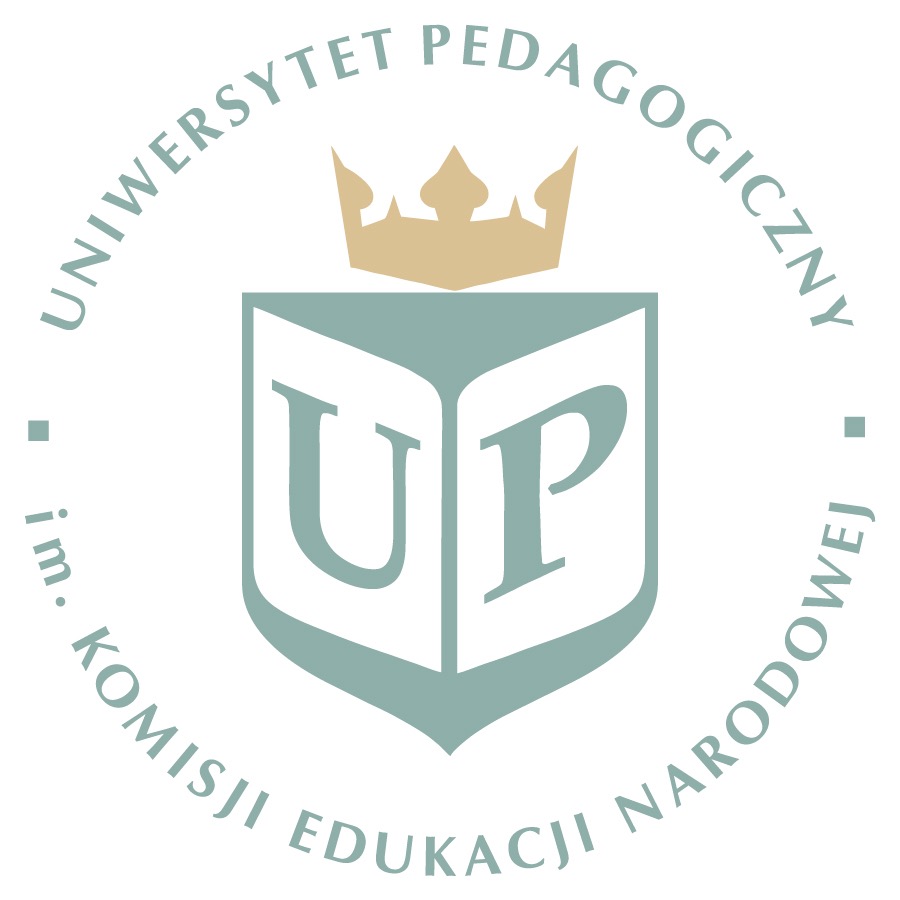 Pedagogical University of Cracow28-29.04. 202010th International Seminar ‘Science-Society-Didactics’(SSD) „Role of teacher in the real and virtual world”. 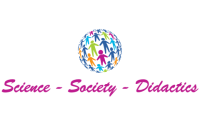 Registration formIn case of  active participation specify the title of your contribution:————————————————————————————————————————————————————-Registration form send to: potyrala2@wp.pl 
 Name, surnameName, surnameName, surnameInstitution:Institution:AddressAddressTel:E-mail:formActive / non activeActive / non activeActive / non activeformpaper / poster